О направлении информацииоб исполнении муниципальной программы «Развитие образования»Уважаемая Ирина Викторовна!Управление образования администрации города Югорска направляет Вам пояснительную записку и информацию об исполнении показателей муниципальной программы города Югорска «Развитие образования», утвержденной постановлением администрации города Югорска от 30.10.2018 № 3004 за 2022 год (приложение 1, 2).Приложение: на 16 л, в 1 экз.на 3 л, в 1 экз.Исполнитель: Татьяна Михайловна Нерода,тел.:8(34675) 7-18-06Приложение 1к письму начальника Управления от______________№_____ПОЯСНИТЕЛЬНАЯ ЗАПИСКАк годовому отчету о реализации муниципальной программы за 2022 год«Развитие  образования»                                        (наименование программы)Управление образования администрации города Югорска                                     (ответственный  исполнитель)Муниципальная программа города Югорска «Развитие» (далее – Программа) утверждена постановлением администрации города Югорска от 30.10.2018 № 3004 (с изменениями от 29.04.2019 № 885, от 31.05.2019 № 1163, от 10.10.2019 № 2201, от 07.11.2019 № 2403, от 24.12.2019 № 2782. от 24.12.2019 № 27852785, от 09.04.2020 № 549, от 28.09.2020 № 1396, от 21.12.2020 № 1902, от 21.12.2020 № 1908, от 01.03.2021 № 217-п, от 26.04.2021 № 596-п, от 24.09.2021 № 1791-п, 15.11.2021 № 2159-п, от 27.12.2021 № 2529-п, от 03.03.2022 № 382-п, от 04.07.2022 № 1461-п, от 14.11.2022 № 2385-п, от 14.11.2022 № 2386-п, от 05.12.2022 № 2560-п, 05.12.2022 № 2567-п, от 29.12.2022 №2767-п).Ответственным исполнителем Программы является Управление образования администрации города Югорска (далее – Управление образования), соисполнитель Программы Департамент жилищно-коммунального и строительного комплекса администрации города Югорска, Департамент муниципальной собственности и градостроительства администрации города Югорска.Целью реализации Программы является обеспечение доступности качественного образования, соответствующего требованиям инновационного развития экономики, современным потребностям общества и каждого жителя города Югорска.Реализация мероприятий муниципальной программы города Югорска осуществлена в рамках 3 основных программных задач, отражающих актуальные и перспективные направления образовательной политики. Запланированные цели, задачи деятельности и мероприятия на 2022год выполнены, ожидаемые результаты достигнуты.Для оценки достижения поставленных задач на 2022 год установлены 6 целевых показателей, характеризующих эффективность реализации Муниципальной программы. Степень выполнения целевых показателей муниципальной программы составила 99,6 процента. В полном объеме 100% выполнено 5 целевых показателей. Показатель «Для граждан, получивших услуги в негосударственных, в том числе некоммерческих, организациях, в общем числе граждан, получивших услуги в сфере образования» исполнен на 97,8%. Это обусловлено тем. Что в июле 2022 года прекратило свою деятельность ИП «Токарева Ольга Александровна» и «ООО «Академия «Центр здоровья и развития», которые обеспечивали значительный охват детей услугами дополнительного образования. Исполнение целевых показателей муниципальной программы «Развития образования» за 2022 год представлены в приложении 2 к письму.Плановый объем финансирования мероприятий Программы консолидированного бюджета составил в 2022 году 1 993 798,9 тыс. рублей, исполнено 1 963 467,8 тыс. рублей или 98,5 процентов к уточненному плану, в том числе:- плановый объем финансирования мероприятий Программы из федерального бюджета составил в 48 996,2,0тыс. рублей, исполнено 48 667,7 тыс. рублей или 99,3 процента к уточненному плану;- плановый объем финансирования мероприятий Программы из бюджета автономного округа составил в 1 414 547,2 тыс. рублей, исполнено 1 412 842,3 тыс. рублей или 99,9 процента к уточненному плану;плановый объем финансирования мероприятий Программы из местного бюджета составил 412 852,6 тыс. рублей, исполнено 409 638,8 тыс. рублей или 99,2 процентов к уточненному плану;- плановый объем финансирования мероприятий Программы из иных источников финансирования составил 117 402,9 тыс. рублей, исполнено 92 319,0 тыс. рублей или 78,6 процентов к уточненному плану.Реализация мероприятий Муниципальной программы Мероприятие 1 «Развитие системы дошкольного и общего образования» На реализацию Мероприятия 1 Программы были предусмотрены бюджетные ассигнования в сумме 1 746 741,2 тыс. рублей, в том числе: за счет средств федерального бюджета 48 704,6 тыс. рублей; за счет средств бюджета автономного округа 1 384 733,9 тыс. рублей; за счет местного бюджета 202 621,1 тыс. рублей; за счет средств иных источников финансирования 110 681,6 тыс. рублей. За отчетный период фактическое исполнение консолидированного бюджета составило 98,6 процентов, в том числе:- федеральный бюджет 99,3 процента (48 376,1 тыс. рублей);- бюджет автономного округа 99,9 процентов (1 383 029,0 тыс. рублей);- местный бюджет 99,4 процентов (202 548,6 тыс. рублей);- иные источнике финансирования 79,2 процента (87 650,3 тыс. рублей). Не использование в полном объеме бюджетных ассигнований федерального, регионального бюджетов обусловлено тем, что фактическое количество дето-дней питания меньше, чем планируемое, в связи со сложившейся эпидемиологической ситуацией (высокая заболеваемость, карантин, актированные дни), а также по обеспечению выплат ежемесячного денежного вознаграждения за классное руководство педагогическим работникам (план 232 педагогических работника, среднегодовое количество педагогических работников, которым в отчетном периоде приказами по учреждению назначена выплата за классное руководство, составило 229 человек). Бюджетные средства в рамках реализации мероприятия были направлены на организацию предоставления общедоступного и бесплатного дошкольного, начального общего, основного общего, среднего общего образования по основным общеобразовательным программам, обеспечение выплат ежемесячного денежного вознаграждения за классное руководство педагогическим работникам.Образовательная сеть города Югорска представлена 12 образовательными организациями, в том числе: 9 муниципальными и 3 негосударственными организациями дошкольного, общего, дополнительного образования:Общее образование - 6 учреждений, в том числе: 5 муниципальных средних общеобразовательных школ и 1 частное общеобразовательное учреждение «Православная гимназия преподобного Сергия Радонежского», реализующих основные общеобразовательные программы;дошкольное образование – 5 учреждений, в том числе: 3 муниципальных учреждения и 2 индивидуальных предпринимателя, осуществляющих образовательную деятельность. дополнительное образование - 1 муниципальное учреждение.В городе полностью решена проблема обеспеченности детей в возрасте от 1,5 до 7 лет местами в дошкольных образовательных учреждениях. Численность детей, посещающих образовательные учреждения, реализующие программы дошкольного образования, составила 2 306 человек. В частных детских учреждениях 74 воспитанника, что на 182 ребенка ниже факта 01.01.2021 по причине снижения численности детей в возрасте до 3 лет, посещающих образовательные учреждения, реализующие программы дошкольного образования, в связи с получением мер социальной поддержки на территории автономного округа. Обеспеченность доступности дошкольного образования для детей в возрасте от 1,5 до 3 лет сохранена на уровне 100%. Продолжено осуществление финансовой поддержки индивидуальных предпринимателей за счет бюджетных средств посредством «сертификата дошкольника», а также за счет средств субвенции на реализацию основных образовательных программ дошкольного образования, что позволяет снизить размер родительской платы в частных детских садах на 4 тыс. рублей.Основные образовательные программы дошкольного образования, реализуемые во всех образовательных учреждениях, соответствуют федеральным государственным образовательным стандартам дошкольного образования. Доля педагогических кадров, прошедших повышение квалификации для работы по федеральным государственным образовательным стандартам дошкольного образования, составляет 100 процентов.Всего численность обучающихся в образовательных учреждениях города составила 5 627 человек (2021 год – 5 597 чел.), в том числе в негосударственном учреждении - 116 человек (2021 год – 100 чел.). Кроме того, 55 детей получают образование в форме семейного образования.Обучение в школах города организовано в очной форме (в том числе с углубленным изучением отдельных предметов), заочной форме, с использованием дистанционных технологий, на дому, а также на основе индивидуальных учебных планов.Результаты освоения образовательных программ стабильны на протяжении последних трех лет (с 2020 по 2022 годы). Общая успеваемость и качественная успеваемость обучающихся составляет 98 % и 40 % соответственно. Завершили учебный год на «отлично» 323 ученика (2021 год -323 человека, 2020 год - 331 человек). Медалями «За особые успехи в обучении» и «За особые успехи в учении» награждены 10 выпускников общеобразовательных учреждений (в 2021 году - 21 выпускник, в 2020 – 8 учеников).Созданы необходимые условия для получения общего образования детьми с ограниченными возможностями здоровья (далее - ОВЗ). Общее количество детей с ОВЗ по итогам года составляет 233 человек, из них 159 школьников и 74 дошкольника. Созданы необходимые условия для получения общего образования 100 % детям с ограниченными возможностями здоровья (далее - ОВЗ). Общее количество детей с ОВЗ, подлежащих обучению, 294 человека, из них 283 человека получают образование в образовательной организации (190 школьников и 93 дошкольника), 11 человек - в семейной форме. В целях создания условий для успешной социализации и интеграции в образовательную систему обучающихся с ОВЗ в дошкольных образовательных учреждениях функционируют 10 групп комбинированной и 5 групп компенсирующей направленности.Во всех образовательных учреждениях обеспечено функционирование центров психолого-педагогической, медицинской и социальной помощи обучающимся, общее количество специалистов, оказывающих помощь детям, составляет 84 человека.Реализация регионального проекта «Цифровая образовательная среда» расширяют возможности цифрового образования. Образовательные организации города, педагогические работники используют сервисы федеральной информационно-сервисной платформы цифровой образовательной среды при реализации программ основного общего образования. Государственная информационная система «Цифровая образовательная платформа Ханты-Мансийского автономного округа - Югры», интегрированная в 2022 году с федеральной государственной информационной системой «МОЯ ШКОЛА» позволяет расширить вариативность цифрового образовательного контента («Российская электронная школа», Учи.ру, Videouroki.net и др.) при реализации программ основного общего образования для 100% обучающихся. Подключение к единой системе передачи данных в рамках федерального проекта «Информационная инфраструктура» национальной программы «Цифровая экономика», обеспечило всем школам доступ к сети Интернет через защищённые каналы связи, защиту всех компьютеров образовательной организации от кибератак, доступ пользователей к Интернет-ресурсам, содержащим верифицированный контент, совместимый с задачами образования.Кадровый педагогический состав муниципальной системы образования на протяжении нескольких лет остаётся стабильным и характеризуется достаточным профессиональным потенциалом.Укомплектованность образовательных учреждений педагогическими кадрами составляет 100 процентов.Процедуру аттестации в 2022 году прошли 125 педагогических работников, в том числе руководители и заместители руководителей учреждений, прошедшие аттестацию по должности «учитель» (далее – руководители – учителя) из них: на высшую квалификационную категорию – 59 человек, на первую  квалификационную категорию – 34 человека, на соответствие занимаемой должности - 32 человека.  Доля педагогических работников, прошедших аттестацию от количества педагогических работников, подавших заявление на аттестацию, составляет 98%. Снижение показателя связано с увольнением педагогических работников.В 2022 году доля педагогических работников, имеющих высшую и первую квалификационные категории, составила 68,9%,  в 2021 году – 70,4 процента. За отчетный период 346 педагогических работников муниципальных образовательных учреждений приняли участие в 56 курсовых мероприятиях (115 человек по дополнительным профессиональным программам, включенным в федеральный реестр дополнительного профессионального образования, 58 человек на базе Центра непрерывного повышения профессионального мастерства педагогических работников Ханты-Мансийского автономного округа – Югры). Потребность педагогических работников учреждений в курсах повышения квалификации удовлетворена в полном объеме.Обеспечено исполнение целевых показателей численности и уровня среднемесячной заработной платы отдельных категорий педагогических работников. По итогам 2022 года среднемесячная заработная плата педагогических работников общего образования (без учета выплат ежемесячного денежного вознаграждения за классное руководство за счет средств федерального бюджета и заработной платы советников директора по воспитанию) составила 72 815,60 рублей, из них учителей – 77 079,70 рублей, дошкольного образования – 69 219,35 рублей, дополнительного образования детей – 55 431,64 рублей (в том числе в МБУ ДО ДЮЦ «Прометей» - 57 073,60 рублей, МБОУ «СОШ № 2»- 47 769,15 рублей).На основании приказа Департамента образования и науки от 07.12.2022 № 10-П-1869 «Об утверждении списка образовательных организаций, вошедших в проект «Советник директора по воспитанию и взаимодействию с детскими общественными объединениями» в штатные расписания общеобразовательных учреждений в категории «Специалисты (педагогический персонал)» введены 2 шт. единицы по должности «Советник директора по воспитанию и взаимодействию с детскими общественными объединениями» (по 0,5 шт. ед. в: МБОУ «Лицей им. Г.Ф. Атякшева», МБОУ «СОШ № 2», МБОУ «Гимназия» и МБОУ «СОШ № 5»).Организация по обеспечению питанием учащихся по очной форме в учебное время осуществляется муниципальными общеобразовательными учреждениями самостоятельно в соответствии с законодательством Российской Федерации. В 2022 года обеспечено бесплатное горячее питание для учащихся 1-4 классов за счет федерального, регионального и местного бюджетов. Организация одноразового питания (завтрак) обучающихся не льготной категории 5-11 классов осуществляется за счет средств бюджета города Югорска и средств родительской платы. В 2022 году комиссия по контролю за организацией питания обучающихся в образовательных организациях города Югорска в составе депутатов Думы города Югорска, членов общественного совета, представителей управляющих советов образовательных учреждений, администрации города в соответствии с утвержденным графиком провела проверки во всех муниципальных школах. Нарушений не выявлено.В соответствии с общероссийскими базовыми (отраслевыми) перечнями (классификаторами) государственных и муниципальных услуг, оказываемых физическим лицам, определены следующие, сгруппированные по идентичным наименованиям, муниципальные услуги, оказываемые подведомственными учреждениями. 1.	Реализация основных общеобразовательных программ дошкольного образования (оказывалась пятью муниципальными бюджетными общеобразовательными учреждениями и тремя муниципальными автономными дошкольными образовательными учреждениями);2.	Присмотр и уход (оказывалась пятью муниципальными бюджетными общеобразовательными учреждениями и тремя муниципальными автономными дошкольными образовательными учреждениями);3. Реализация основных общеобразовательных программ начального общего образования (оказывалась пятью муниципальными бюджетными общеобразовательными учреждениями);4. Реализация основных общеобразовательных программ основного общего образования (оказывалась пятью муниципальными бюджетными общеобразовательными учреждениями);5. Реализация основных общеобразовательных программ среднего общего образования (оказывалась пятью муниципальными бюджетными общеобразовательными учреждениями);6. Реализация дополнительных общеразвивающих программ (оказывалась одним муниципальным бюджетным учреждением дополнительного образования);7. Организация отдыха детей и молодежи в каникулярное время с дневным пребыванием (оказывалась пятью муниципальными бюджетными общеобразовательными учреждениями и одним муниципальным бюджетным учреждением дополнительного образования).По итогам 2022 года проведен мониторинг исполнения муниципальных заданий в части оказания муниципальных услуг в соответствии с приказом начальника Управления образования администрации города Югорска от 27.12.2018 № 893 «Об утверждении порядка контроля за выполнением муниципальными образовательными организациями, подведомственными Управлению образования» муниципального задания». По данным анализа образовательными учреждениями за 2022 год муниципальные задания выполнены всеми учреждениями.Общий объем финансового обеспечения выполнения муниципального задания муниципальными образовательными учреждениями за 2022 год по уточненному плану составляет 1 594 892 273,06 рублей, кассовое исполнение составило 1 593 563 684,30 рублей или 99,92 %.Мероприятия Программы выполнены в полном объеме.Мероприятие 2 «Развитие вариативности воспитательных систем и технологий, нацеленных на формирование индивидуальной траектории развития личности ребенка с учетом его потребностей, интересов и способностей»На реализацию Мероприятия 2 Программы были предусмотрены бюджетные ассигнования в сумме 59 609,6 тыс. рублей, в том числе: за счет средств бюджета города 55 953,8 тыс. рублей; за счет средств иных источников финансирования 3 955,8 тыс. рублей. За отчетный период фактическое исполнение консолидированного бюджета составило 95,4 процента, в том числе:- бюджет города 95,5 процентов (53 165,2 тыс. рублей);- иные источники финансирования 94,3 процента (3 730,3 тыс. рублей). Не использование в полном объеме бюджетных ассигнований бюджета обусловлено остатками средств на сертификатах дополнительного образования, обеспеченных денежным номиналом. Оставшихся денежных средств недостаточно для заключения договоров с поставщиками услуг на общеразвивающую программу дополнительного образования в полном объеме, поэтому требуется значительная доплата родителей. Не все родители (законные представители) готовы вносить значительную часть оплаты.Так же, в июле 2022 года прекратило свою деятельность ИП «Токарева Ольга Александровна» и «ООО «Академия «Центр здоровья и развития», которые обеспечивали значительный охват детей услугами дополнительного образования.В целях реализации проекта «Успех каждого ребенка» услугами дополнительного образования (с учетом учреждений физической культуры и спорта, культуры, общеобразовательных и дошкольных образовательных учреждений, индивидуальных предпринимателей и частных организаций) охвачено 7492 человек или 98,6 % от общего числа детей в возрасте от 5 до 18 лет. Наряду с муниципальными учреждениями услуги дополнительного образования оказывали 5 частных образовательных организаций и индивидуальных предпринимателей. Услугами дополнительного образования негосударственными поставщиками услуг охвачено 421 ребенок.За отчетный период в системе ПФДО активировано 1200 сертификатов для детей от 5 до 18 лет без ограниченных возможностей здоровья с номиналом 18 800,00 рублей и 20 сертификатов для детей от 5 до 18 лет с ограниченными возможностями здоровья с номиналом 20 800 рублей. За отчетный период индивидуальным предпринимателям перечислено за счет средств местного бюджета на реализацию образовательных программ дополнительного образование 4 493 663,81 рублей. Заключено соглашение о финансовом обеспечение программ дополнительного образования на 2023 год между ЧОУ «Православная гимназия преподобного Сергия Радонежского» и уполномоченной организацией МАДО «Детский сад комбинированного вида «Радуга».В образовательных учреждениях города создана вариативная воспитательная среда, позволяющая удовлетворить интересы и запросы обучающихся, сформировать общечеловеческие ценности. В школах созданы условия для гражданско-патриотического воспитания школьников.Во всех образовательных учреждениях организована деятельность детских общественных объединений различной направленности (военно-патриотическое, краеведение, гражданская активность, спортивно-оздоровительная, общекультурная, духовно-нравственная) в соответствии с направлениями деятельности Российского движения школьников. Во всех школах созданы Отряды юных инспекторов движения, Отряд «Юных пожарных». Во всех школах города созданы первичные отделения общероссийской общественно-государственной детско-юношеской организации «Российское движение школьников» и Всероссийской программы развития социальной активности обучающихся начальных классов «Орлята России». Активно работает Городской совет лидеров ученического самоуправления. В рядах Всероссийского военно-патриотического общественного движения «ЮНАРМИЯ» состоит 405 обучающихся. В центре патриотического воспитания «Доблесть», созданного на базе МБОУ «Средняя общеобразовательная школа № 2», реализуются дополнительные общеобразовательные программы, направленные на патриотическое воспитание детей и молодежи. Охват детей программами дополнительного образования в рамках деятельности центра патриотического воспитания «Доблесть» составил 325 человек. С 01.09.2022 в четырех общеобразовательных учреждениях (за исключением МБОУ «Средняя общеобразовательная школа № 6») начата деятельность советника директора по воспитанию и взаимодействию с детскими общественными объединениями. Техническое направление в дополнительном образовании является одним из приоритетных. По программам данной направленности на постоянной основе занимаются 587 детей. 2 459 обучающихся (школьники и дошкольники) приняли участие в квестах, тематических занятиях, игровых программах и мероприятиях, проводимых муниципальным «Кванториумом».Обучающиеся «Кванториума» стали призерами регионального этапа Всероссийской олимпиады по 3D-технологиям, лауреатами конкурса на премию главы города Югорска, участниками Межрегионального хакатона в г. Красноярске и г. Санкт-Петербурге, детско-молодежного форума «Джуниор-IT» в рамках проведения XIII Международного IT-Форума с участием стран БРИКС и ШОС, демо-олимпиады Национальной технологической инициативы для обучающихся 5-7 классов общеобразовательных организаций Ханты-Мансийского автономного округа - Югры, проектной школы по цифровым и информационным технологиям, Дата-кампуса: развитие компетенции в сфере информационных технологий и гуманитаристике, регионального этапа окружного конкурса «Молодой изобретатель», стали дипломантами 3 степени Всероссийского конкурса промышленного дизайна PROMART, участниками очного Международного хакатона по 3Д-моделированию и программированию "VR/AR Fest" в г. Санкт-Петербурге (7 место),  обладателями 2 специальных призов окружного конкурса «Молодой изобретатель Югры». В рамках кванторианского движения МБУ ДО «Детско-юношеский центр «Прометей» организован Региональный фестиваль виртуальной и дополненной реальности «VR/AR festUgra», в котором приняли участие подростки из разных регионов России (Челябинской области, Нижегородской области, Якутии, Кемерово, Брянской области, Ленинградской области). Система выявления, поддержки и развития способностей и талантов школьников выстроена на основе федеральных и региональных мероприятий: Всероссийская олимпиада школьников (региональный этап призовые места по экономике, английскому языку, математике, физике);Общероссийская олимпиада школьников по «Основам православной культуры» (региональный этап);Всероссийский конкурс юношеских и исследовательских работ им. В.И. Вернадского; Всероссийский конкурс «Детский форсайт»; Всероссийская олимпиада по финансовой грамотности, финансовому рынку и защите прав потребителей финансовых услуг; Международная олимпиада по финансовой безопасности Уральского федерального округа; олимпиады по программированию портала «Учи.ру»; Всероссийская олимпиада по истории 60-летия полета в космос Ю.А. Гагарина.Ежегодно учащиеся школ города Югорска принимают участие во Всероссийской олимпиаде школьников. По итогам участия в региональном этапе олимпиады получены следующие результаты:- МБОУ «Лицей им. Г.Ф. Атякшева» первые места по учебным предметам: английский язык и экономика;- МБОУ «Средняя общеобразовательная школа №5» призовые места по учебным предметам: математика, физика и экономика. Обеспечено эффективное участие учащихся города в конкурсах федерального и регионального уровней:- МБОУ «Средняя общеобразовательная школа № 5» призер конкурса лучших проектов школьного инициативного бюджетирования в общеобразовательных организациях Ханты-Мансийского автономного округа - Югры с проектом «Стена возможностей»;- ученица МБОУ «Лицей им. Г.Ф. Атякшева» заняла второе место в международном литературном конкурсе «Джалиловские чтения» в номинации «М. Джалиль на татарском»;- учащиеся МБУ ДО «Детско-юношеский центр «Прометей» – победители чемпионата креативных индустрий Югры по направлению «Разработка компьютерных игр», победители премии Губернатора Ханты-Мансийского автономного округа - Югры в области научно-технического творчества;- учащиеся МБОУ «СОШ № 5» и МБОУ «Гимназия» – победители регионального конкурса проектных работ «Шаг в будущее»;- учащийся МБОУ «СОШ № 2» – победитель премии Губернатора Ханты-Мансийского автономного округа - Югры в области патриотического и духовно-нравственного воспитания.В целях реализации мероприятий профессиональной ориентации обучающихся с 2011 года работает Координационный совет по профессиональной ориентации обучающихся образовательных учреждений города Югорска (далее – Координационный совет). В соответствии с планом работы Координационного совета в городе Югорске реализуются такие городские профориентационные проекты как: «Ярмарка учебных мест» с участием учреждений среднего и высшего профессионального образования городов: Югорск, Советский, Ханты-Мансийск, г. Екатеринбург, Краснотурьинск, Тюмень и др.; «Форум профессиональных ресурсов» с участием представителей предприятий и учреждений города; акция «Твоя профессия – твое будущее», где более 50 социальных партнеров ежегодно знакомят детей и молодежь с востребованными на предприятиях и организациях города Югорска профессиями, акция «Единый день финансовой грамотности», фестиваль «География профессий» и другие мероприятия. В целях профессиональной ориентации обучающихся продолжают свое действие образовательные проекты, которые реализуются совместно с социальными партнерами. Это «Газпром-классы» технологического профиля с углубленным изучением предметов математика, информатика, физика; медицинские классы естественно-научного профиля с углубленным изучением биологии и химии; кадетские классы.С 1 сентября 2022 года в МБОУ «Средняя общеобразовательная школа № 5» открыт профильный муниципальный класс для 25 десятиклассников с целью их профессионального самоопределения для последующего получения высшего образования по специальности «Государственное и муниципальное управление», реализация общеобразовательной программы которого осуществляется в сотрудничестве с администрацией города Югорска.В рамках регионального проекта «Будущий профессионал»750 школьников 9–10-х классов города прошли тренинги, приняли участие в тестирование, а также приняли участие в региональном конкурсе «Моя будущая профессия», по итогам которого учащийся МБОУ «Средняя общеобразовательная школа № 2» занял первое место. По инициативе генерального директора ООО «Газпром трансгаз Югорск» Созонова П.М., с октября 2022 года 22 старшеклассника города Югорска в рамках реализации государственной программы «Поддержка занятости населения» параллельно с обучением в школе проходят профессиональное обучение, приобретают профессиональные навыки и повышают свою конкурентоспособность на рынке труда. Запланированные мероприятия выполнены в полном объеме.Мероприятие 3 «Формирование системы профессиональных конкурсов в целях предоставления гражданам возможностей для профессионального и карьерного роста»На реализацию Мероприятия 3 Программы были предусмотрены бюджетные ассигнования в сумме 548,3 тыс. рублей за счет средств бюджета города. За отчетный период фактическое исполнение бюджета города составило 100 процентов.Система конкурсов профессионального педагогического мастерства — еще один ресурс для совершенствования педагогов — своеобразная интерактивная лаборатория непрерывного профессионального роста.В городе Югорске сформирована система профессиональных конкурсов, дающая возможность профессионального роста педагогических работников:- конкурсный отбор молодых специалистов на получение премии главы города «Признание. В 2022 году Конкурсе приняли участие 8 молодых специалистов По итогам конкурса победителем стала воспитатель МАДОУ «Детский сад общеразвивающего вида с осуществлением деятельности по физическому развитию детей «Снегурочка»;». Второе место - педагог дополнительного образования МБУ ДО «Детско-юношеский центр «Прометей», третье место - учитель начальных классов МБОУ «Гимназия».- муниципальный конкурс «Педагог года города Югорска». В 2022 году участие приняли 11 педагогических работников образовательных учреждений. Победителем в номинации «Педагог года» стал учитель математики МБОУ «Средняя общеобразовательная школа №5»., в номинации «Воспитатель года» - воспитатель МБОУ «Лицей им. Г.Ф. Атякшева». Победители муниципальных конкурсов приняли участие в региональных конкурсах профессионального мастерства.В 2022 году обеспечено результативное участие 5 образовательных учреждений (2021 год – 4) и 19 педагогов (2021 год- 10) в конкурсах федерального и регионального уровней, что выше результатов 2021 года и свидетельствуют об эффективности методического сопровождения педагогического сообщества:- МБОУ «Средняя общеобразовательная школа № 5» призер конкурса лучших проектов школьного инициативного бюджетирования в общеобразовательных организациях Ханты-Мансийского автономного округа - Югры с проектом «Стена возможностей»;- МБОУ «Средняя общеобразовательная школа № 2» - призер во Всероссийском фестивале музеев образовательных организаций «Без срока давности»;- МБОУ «Средняя общеобразовательная школа № 5» - призер конкурса Департамента образования и науки Ханты-Мансийского автономного округа - Югры «Лучшие педагогические практики оценки качества образования образовательной организации»;- МБОУ «Гимназия» - победитель Всероссийского смотра-конкурса образовательных организаций «Достижения образования» на основе многокомпонентного анализа;- МАДОУ «Детский сад «Гусельки» - победитель национальной премии в области образования «Элита Российского образования» в номинации «Лучшая дошкольная образовательная организация, реализующая здоровьесберегающие проекты и программы - 2022»;- МБУ ДО «Детско-юношеский центр «Прометей» - победитель программ, осуществляющих досуг и занятость в Ханты-Мансийском автономном округе - Югре с дополнительной общеразвивающей программой «КвантОстров»;- учитель иностранного языка МБОУ «Средняя общеобразовательная школа № 2» - победитель ежегодного XVII Всероссийского конкурса деловых женщин «Успех» в номинации «Лучшая представительница деловых женщин России» в области общественной деятельности, образования, добровольчества, работы с детьми;- педагоги МБОУ «Лицей им. Г.Ф. Атякшева» и МБОУ «Гимназия» заняли первое и второе место (соответственно) в региональном конкурсе «Лучшая программа, реализуемая в организациях, осуществляющих досуг и занятость детей в Ханты-Мансийском автономном округе - Югре» в номинации «Клуб по интересам»;- педагог МБУ ДО «Детско-юношеский центр «Прометей» - победитель регионального конкурса лучших практик дополнительного образования «Педагогический потенциал Югры» в номинации «Практики работы с детьми с особыми образовательными потребностями»;- педагог-психолог МАДОУ «Детский сад комбинированного вида «Радуга» - призер конкурса профессионального мастерства в сфере образования Ханты-Мансийского автономного округа - Югры «Педагог года Югры 2022»;- учитель русского языка и литературы МБОУ «Средняя общеобразовательная школа № 2» и учитель начальных классов МБОУ «Средняя общеобразовательная школа № 6» - победители конкурса на премию Губернатора Ханты-Мансийского автономного округа - Югры «Педагог - новатор»;- заместитель директора по дошкольному образованию МБОУ «Средняя общеобразовательная школа № 2» - победитель Всероссийского конкурса в области педагогики, работы с молодежью до 20 лет «За нравственный подвиг»;- воспитатель МБОУ «Лицей им. Г.Ф.Атякшева», учитель химии и биологии МБОУ «Средняя общеобразовательная школа № 2», учитель математики МБОУ «Средняя общеобразовательная школа № 5» - победители окружного конкурса на звание лучшего педагога Ханты-Мансийского автономного округа - Югры; - учитель географии МБОУ «Средняя общеобразовательная школа № 6» - победитель конкурса «Педагог Югры»;- учитель русского языка и литературы МБОУ «Лицей им. Г.Ф. Атякшева», учитель химии и биологии МБОУ «Средняя общеобразовательная школа № 6» - победители конкурса на присуждение премий лучшим учителям образовательных организаций Ханты-Мансийского автономного округа - Югры, реализующих образовательные программы начального общего, основного общего и среднего общего образования из средств федерального бюджета; - учитель русского языка и литературы МБОУ «Лицей им. Г.Ф. Атякшева» из 64 тысяч претендентов прошла в финал второго Всероссийского форума классных руководителей;- учитель английского языка МБОУ «Гимназия» и учитель русского языка МБОУ «Средняя общеобразовательная школа № 6» - победители конкурса «Педагог-новатор» на присуждении премии Губернатора Ханты-Мансийского автономного округа - Югры в 2022 году;- педагоги МБОУ «СОШ № 6» и МБОУ «Гимназия» – победители регионального конкурса «Педагог Югры».Запланированные мероприятия выполнены в полном объеме.Мероприятие 4 «Развитие системы оценки качества образования»На реализацию Мероприятия 4 Программы были предусмотрены бюджетные ассигнования из бюджета города в сумме 2 590,1 тыс. рублей. За отчетный период фактическое исполнение составило 100 процентов (2 605,0 тыс. рублей). Денежные средства, предусмотренные на реализацию мероприятия, направлены на организационные расходы проведения итоговой аттестации, в том числе: обеспечение доступа учащихся к образовательным ресурсам сети Интернет; технические средства обучения; расходные материалы, непосредственно связанные с организацией проведения государственной итоговой аттестации; выплаты педагогическим работникам, привлекаемым к проведению государственной итоговой аттестации; обеспечение защиты информации при проведении государственной итоговой аттестации.Высокие результаты (от 81 до 98 баллов) по единому государственному экзамену (далее - ЕГЭ) получены по всем учебным предметам за исключением географии. 90 и более баллов выпускники набрали по таким учебным предметам, как физика, химия, русский язык, информатика и ИКТ, литература, английский язык и история. Наибольший процент высоких результатов по предметам английский язык (56 %), русский язык (22 %). Средние баллы ЕГЭ выше или равны средним баллам:- по России по учебным предметам химия (на 8 %), английский язык (на 4 %), русский язык (на 2 %), география (на 1 %), обществознание (равен);- по ХМАО - Югре по учебным предметам русский язык (на 3 %), химия (на 2 %), биология (на 1 %), география (на 2 %), обществознание (на 1 %), литература (на 1 %), английский язык (на 5 %), математика (профильный уровень) (равен).Департаментом образования и науки Ханты - Мансийского автономного округа - Югры определены школы, которые продемонстрировали наиболее высокие результаты ЕГЭ по ряду предметов в округе. Среди них:- МБОУ «Гимназия» по русскому языку, математике (базовый уровень), химии, литературе, английскому языку;- МБОУ «Средняя общеобразовательная школа № 5» по русскому языку и математике (профильный уровень).Медалями «За особые успехи в обучении» и «За особые успехи в учении» награждены 10 выпускников, учебный год с отличием завершили 323 учащихся.В целях предоставления гражданам возможности выражения мнения о качестве условий осуществления образовательной деятельности в муниципальных образовательных организациях по итогам 2022 года на официальном сайте органов местного самоуправления города Югорска в информационно-телекоммуникационной сети «Интернет» проведён онлайн опрос граждан (далее – онлайн опрос).Основная цель онлайн опроса получение общественной оценки качества условий осуществления образовательной деятельности в муниципальных образовательных организациях и определение уровня удовлетворенности населения качеством условий осуществления образовательной деятельности в муниципальных образовательных организациях.В онлайн опросе приняли участие 2284 человек, в 2021 – общее число респондентов составило 10 696 человек. Из общего числа участников онлайн опроса число родителей (законных представителей) составило 1823 человека (80 процентов, от общего кол-во респондентов), работников образовательных организаций -  351 человек (15% от общего кол-ва респондентов), обучающихся – 110 человек (5% от общего числа респондентов) (таблица 1 приложения 2 к справке). Значительная разница в количестве респондентов в сравнении с 2021 годом объясняется тем, что в 2022 году онлайн опрос впервые  осуществлялся с использованием модуля «Общественное голосование» платформы обратной связи Единого портала государственных  и муниципальных услуг. На указанной платформе обязательной является авторизация и предоставление согласия на обработку персональных данных. В связи с этим наблюдались массовые отказы  среди родительской общественности от участия в опросе.Результаты онлайн опроса свидетельствую, что граждане (родители (законные представители), обучающиеся, педагогические работники) в целом дали высокие оценки созданных в образовательных организациях условий осуществления образовательной деятельности в 2022.Результаты онлайн опроса граждан о качестве условий осуществления образовательной деятельности в муниципальных образовательных организациях по итогам 2021 года представлены в приложении к пояснительной записке (приказ начальника Управления образования от 20.01.2023 №30).Уровень удовлетворенности качеством условий осуществления образовательной деятельности в муниципальных автономных дошкольных образовательных организациях составляет 81 процента, в муниципальных бюджетных общеобразовательных организациях – 77 процентов, в муниципальном бюджетном учреждении дополнительного образования «Детско-юношеский центр «Прометей» составляет 79 процентов.В 2022 году наибольшее количество положительных оценок выставлено респондентами по критерию № 4 «Удовлетворенность качеством образования предоставляемого образовательной организацией» и оставило 90 процентов, тогда как в 2021 году и в 2020 году, наиболее высокий показатель был по критерию № 3 «Доброжелательность, вежливость, компетентность работников».Наименьшее количество положительных ответов получили критерии  № 1 «Открытость и доступность информации об образовательной организации» - 68 процентов и  критерий  № 5 «Доступность услуг для инвалидов и лиц с ограниченными возможностями здоровья» - 71 процент В отчетном периоде проводилась независимая оценка качества образовательной деятельности организаций, осуществляющих образовательную деятельность (школы, детские сады, колледжи, организации дополнительного образования). Опрос проводится в целях выявления мнения граждан о качестве условий. В городе Югорске независимая оценка качества была проведена по трем муниципальным учреждениям (МБУ ДО «ДЮЦ «Прометей» (98,72 балла), МБУ ДО «Детская школа искусств» (95,16 баллов) и МАУ «Гелиос» (88,2 балла) и одному индивидуальному предпринимателю Токорева И.А. (81,26 балла).Муниципальные учреждения и индивидуальные предприниматели получили оценку со значением «отлично».С целью завершения работы по проведению независимой оценки образовательными организациями на основе полученных результатов разработаны планы мероприятий по устранению недостатков, выявленных в ходе независимой оценки.Запланированные мероприятия выполнены в полном объеме.Мероприятие 5 «Обеспечение информационной открытости муниципальной системы образования»На реализацию Мероприятия 5 Программы были предусмотрены бюджетные ассигнования в сумме 3 058,7 тыс. рублей за счет средств бюджета города. За отчетный период фактическое исполнение бюджета составило 99,9 процентов (3 054,6 тыс. рублей).За отчетный период организованы телевизионные трансляции по освещению вопросов функционирования и развития муниципальной системы образования в рамках реализации муниципальной программы города Югорска «Развитие образования». В ходе реализации Программы были проведен 1 открытый конкурс на оказание услуг по созданию и размещению информации о деятельности органов местного самоуправления, социально-экономическом и культурном развитии города Югорска в эфире телевизионного канала с зоной вещания в муниципальном образовании город Югорск. Открытый конкурс в соответствии с Федеральным законом от 05 апреля 2013 года № 44-ФЗ «О контрактной системе в сфере закупок товаров, работ, услуг для обеспечения государственных и муниципальных нужд» признан несостоявшимся (подана только одна заявка), муниципальные контракты заключены в соответствии с п.25 ч.1 ст.93 № 44-ФЗ. В соответствии с пунктом 1 частью 1 статьи 93 44-ФЗ у единственного поставщика (подрядчика, исполнителя) заключен 1 муниципальный контракт. Запланированные мероприятия выполнены в полном объеме.Мероприятие 6 «Финансовое и организационно-методическое обеспечение функционирования и модернизации муниципальной системы образования»На реализацию Мероприятия 6 Программы были предусмотрены бюджетные ассигнования в сумме 126 723,2 тыс. рублей, в том числе за счет средств окружного бюджета 25 466,0 тыс. рублей, за счет средств бюджета города 100 257,2 тыс. рублей. За отчетный период фактическое исполнение консолидированного бюджета составило 99,6 процентов, в том числе:- бюджет округа 25 466,0, исполнен на 100 процентов;- бюджет города 100 703,5 исполнен на 99,5 процентов.	В рамках реализации мероприятия осуществлялось финансирование деятельности подведомственных муниципальных казенных учреждений, сопровождающих материально-техническую, информационно-методическую и финансово-хозяйственную деятельность муниципальной системы образования:- «Централизованная бухгалтерия учреждений образования», создана для оказания услуг по ведению бухгалтерского, налогового учета и отчетности муниципальных бюджетных и муниципальных казенных учреждений, подведомственных Управлению образования администрации города Югорска, получающих финансовое обеспечение из бюджета города Югорска и иных источников, предусмотренных законодательством Российской Федерации Ханты-Мансийского автономного округа-Югры;- «Центр материально-технического и информационно-методического обеспечения», создан для технической поддержки в части производственно-хозяйственной деятельности Управления образования, муниципального казенного учреждения «Централизованная бухгалтерия учреждений образования», муниципальных образовательных учреждений, подведомственных Управлению образования, учреждений, подведомственных управлению культуры администрации города Югорска и методической поддержки Управления образования, муниципальных образовательных учреждений, подведомственных Управлению образования.В муниципальной системе образования создано достаточное информационно - методическое пространство для поддержки и развития компетенций педагогов, обмена опытом – это и курсы повышения квалификации педагогов, это и работа городских методических объединений, это и фестиваль педагогических идей, неделя инклюзивного образования и др.Транспортное обеспечение обучающихся и воспитанников муниципальных образовательных учреждений города Югорска обеспечивает муниципальное казенное учреждение «Центр материально-технического и информационно-методического обеспечения», подведомственное Управлению образования администрации города Югорска.В новом учебном году перевозки детей будут осуществляться двумя автобусами: КАВЗ 2018 года выпуска и ПАЗ 2018 года выпуска (26 и 22 посадочных мест), которые в установленном порядке оснащены тахографами и спутниковой навигацией ГЛОНАСС, оборудованы ремнями безопасности, укомплектованы медицинскими аптечками, опознавательными знаками «Перевозка детей», проблесковыми маячками.Финансирование мероприятие также было направлено на обеспечение деятельности Управления образования, реализацию мероприятий по исполнению публичных обязательств перед физическими лицами в муниципальных образовательных организациях (21 педагогическому работнику произведены выплаты при прекращении ими трудовой деятельности и выходе на пенсию). Запланированные мероприятия выполнены в полном объеме.Мероприятие 7 «Обеспечение комплексной безопасности образовательных организаций»На реализацию Мероприятия 7 Программы были предусмотрены бюджетные ассигнования в сумме 12 972,6 тыс. рублей за счет средств бюджета города. За отчетный период фактическое исполнение бюджета составило 99,7 процентов (12 933,9 тыс. рублей).В 2022 году продолжена работа по созданию современных безопасных и комфортных условий организации образовательного процесса в целях обеспечения права каждого ребенка на доступное и качественное образование. Осуществлены мероприятия по обеспечению санитарно-эпидемиологической безопасности, обеспечению пожарной безопасности, укреплению антитеррористической защищенности, текущие ремонты и иные мероприятия.В ходе подготовки к новому 2022 - 2023 учебному году продолжена работа по созданию современных безопасных и комфортных условий организации образовательного процесса в целях обеспечения права каждого ребенка на доступное и качественное образование. Выполнены следующие мероприятия:- замена кафельной плитки в цехах и складских помещениях пищеблока МБОУ «Средняя общеобразовательная школа № 2;- замена линолеума в двух группах в МАДОУ «Детский сад общеразвивающего вида «Снегурочка»; -  ремонт крыльца, пандуса и ремонт групп и коридора в первом корпусе и ремонт крыльца во втором корпусе МАДОУ «Детский сад комбинированного вида «Радуга»;  - ремонт крылец дошкольных групп в МБОУ «Средняя общеобразовательная школа № 2»;- ремонт группы № 5, запасных тамбуров из групповых ячеек и тамбура пищеблока с заменой дверей в дошкольных группах МБОУ «Лицей им. Г.Ф. Атякшева»;- ремонт полового покрытия в помещениях дошкольных групп МБОУ «Гимназия», ремонт навеса входной группы в здании школы; - косметический ремонт помещений МБОУ «Средняя общеобразовательная школа № 2» (очистка отсыревшей побелки, обработка потолка и стен дезинфицирующим средством, окраска стен и потолка);- ремонт 2–х групповых помещений дошкольных групп МБОУ «Средняя общеобразовательная школа № 5» и ремонт трех дошкольных групп (мкр. Югорск - 2, д. 38), ремонт туалетных комнат для обучающихся в здании школы № 5;- текущий ремонт учебных кабинетов в МБОУ «Средняя общеобразовательная школа № 6»;- монтаж уличного освещения территории дошкольных групп МБОУ «Лицей им. Г.Ф. Атякшева»; - освещение территории дошкольных групп и МБОУ «СОШ № 5» в микрорайоне Югорск – 2.В результате проведенных работ устранен 71 пункт предписаний надзорных органов. В целях обеспечения пожарной безопасности в МАДОУ «Детский сад «Снегурочка» по улице Мира, д. 45А проведено испытание комплекса системы автоматической пожарной сигнализации, установлены автоматические ворота на въезд.В целях укрепления антитеррористической защищенности проведены работы по оснащению охранной сигнализацией шести объектов образования, отнесенных к первой и третьей категории опасности. Это 2 здания МАДОУ «Детский сад «Снегурочка», здание МАДОУ «Детский сад «Гусельки», здания школы МБОУ «Средняя общеобразовательная школа № 2» и МБОУ «Гимназия», здание дошкольных групп МБОУ «Средняя общеобразовательная школа № 5».Охрана учреждений осуществляется частными охранными предприятиями, имеющими лицензию на данный вид деятельности (в период образовательного процесса), в ночное время - сторожами.Общеобразовательные учреждения (100%) оснащены стационарными металлодетекторами.Территории образовательных учреждений ограждены и освещаются, несанкционированный въезд автотранспорта на территорию исключен; организован пропускной режим.В результате проведенных работ устранено 71 пункт предписаний надзорных органов. В результате комплексных мероприятий, выполненных для подготовки образовательных учреждений, к новому учебному году все образовательные учреждения признаны межведомственной комиссией готовыми к новому 2022 -2023 учебному году.Запланированные мероприятия выполнены в полном объеме.Мероприятие 8 «Развитие материально-технической базы образовательных организаций»На реализацию Мероприятия 8 Программы были предусмотрены бюджетные ассигнования в сумме 3 857,7 тыс. рублей, в том числе за счет средств бюджета автономного округа 300,0 тыс. рублей, за счет средств бюджета города 792,2 тыс. рублей, за счет средств иных источников финансирования 2 765,5 тыс. рублей. За отчетный период фактическое исполнение консолидированного бюджета составило 52,6 процентов, в том числе:- бюджет округа 300,0, исполнен на 100 процентов;- бюджет города 792,2 исполнен на 100 процентов;- иные источники финансирования 938,4, исполнено на 33,9 процентов.Невыполнение плановых значений по иным источникам финансирования обусловлено тем, что сумма поступивших денежных средств от приносящей доход деятельности ниже запланированных. В целях оснащения материально-технической базы и приведения в соответствие с современными требованиями оснащения образовательных организаций в 2022 году образовательными учреждениями были приобретены:- фармацевтический холодильник в МБОУ «Средняя общеобразовательная школа №5»;- оборудование для пищеблоков в соответствии с техническими требованиями, позволяющими организовать горячее питание (жарочный шкаф, электросковороды и электрические плиты в МБОУ «Лицей им. Г.Ф. Атякшева», приобретение оборудования для пищеблока МБОУ «Средняя общеобразовательная школа № 2»; приобретение электрической сковороды и производственных столов для мучных работ на пищеблок МАДОУ «Детский сад «Снегурочка»); - развитие материально – технической базы образовательных учреждений (установка дополнительных малых архитектурных форм на территории дошкольных групп МБОУ «Лицей им. Г.Ф. Атякшева»; приобретение игрового уличного оборудования для корпуса 2 в МАДОУ «Детский сад «Гусельки»; приобретение аэрохоккея, настольного футбола, шахматных фигур и доски в муниципальную собственность для МБОУ «Лицей им. Г. Ф. Атякшева»).Мероприятие 9 «Приобретение объектов, предназначенных для размещения муниципальных образовательных организаций, проектирование, строительство (реконструкция), капитальный ремонт и ремонт образовательных организаций»Соисполнителем Мероприятия является Департамент жилищно-коммунального и строительного комплекса администрации города Югорска.На реализацию Мероприятия 9 Программы были предусмотрены бюджетные ассигнования в сумме 33 897,1 тыс. рублей за счет средств бюджета города. За отчетный период фактическое исполнение составило 99,8 процентов (33 841,1).Департаментом жилищно-коммунального и строительного комплекса проведены работы следующие работы капитального характера:-капитальный ремонт системы электроснабжения в МАДОУ «Детский сад «Снегурочка»;- проектно-изыскательные работы для проведения капитального ремонтов МБОУ «Средняя общеобразовательная школа №2», МБОУ «Средняя общеобразовательная школа № 5»;- капитальный ремонт кровли МБОУ «Средняя общеобразовательная школа № 2» и ремонт кровли МБОУ «Средняя общеобразовательная школа № 5»; - устройство ограждения на территории МБОУ «Средняя общеобразовательная школа № 2»;- монтаж и оборудование контрольно-пропускных пунктов при входе (въезде) на прилегающую территорию 3 - х объектов образования первой категории опасности. Это здания школ МБОУ «Лицей им. Г.Ф. Атякшева», МБОУ «Средняя общеобразовательная школа № 5», МБОУ «Средняя общеобразовательная школа № 6»;- замена оконных блоков МБОУ «Средняя общеобразовательная школа № 5».Запланированные мероприятия выполнены в полном объеме.Мероприятие 10 «Участие в реализации регионального проекта «Современная школа». На реализацию Мероприятие 10 Программы в 2022 денежные средства не поступали.Департаментом образования и науки Ханты-Мансийского автономного округа – Югра в школы города были поставлены 4 комплекта цифрового оборудования (1 комплект: 28 ноутбуков, 28 компьютерных мышей и многофункциональное устройство). Мероприятие 11 «Участие в реализации регионального проекта «Успех каждого ребенка». На реализацию Мероприятие 11 Программы в 2022 денежные средства не поступали. В рамках регионального проекта «Современная школа» национального проекта «Образование» на базе Лицея им. Г.Ф. Атякшева осуществляет деятельность Центр образования цифрового и гуманитарного профиля «Точка роста». Численность обучающихся, охваченных основными и дополнительными общеобразовательными программами цифрового, естественнонаучного и гуманитарного профилей, в 2022 году составила 1 272 человека.	Мероприятие 12 «Участие в реализации регионального проекта «Учитель будущего». На реализацию Мероприятия 12 Программы в 2022 денежные средства не поступали.	Мероприятие 13 «Участие в реализации регионального проекта «Содействие занятости женщин – создание условий дошкольного образования для детей в возрасте до трех лет». На реализацию Мероприятия 13 Программы в 2022 денежные средства не поступали.	Мероприятие 14 «Участие в реализации регионального проекта «Патриотическое воспитание граждан Российской Федерации». На реализацию Мероприятия 14 Программы были предусмотрены бюджетные ассигнования в сумме 747,8 тыс. рублей, в том числе за счет средств федерального бюджета 792,2 тыс. рублей, за счет средств бюджета автономного округа 456,2 тыс. рублей. За отчетный период фактическое исполнение консолидированного бюджета составило 100 процентов.	Реализация мероприятия позволила обеспечить деятельность «советников директора по воспитанию и взаимодействию с детскими общественными объединениями в общеобразовательных организациях». С 01.09.2022 в четырех общеобразовательных учреждениях (за исключением МБОУ «Средняя общеобразовательная школа № 6») начата деятельность советника директора по воспитанию и взаимодействию с детскими общественными объединениями.В рамках реализации Программы за 2022 год:- заключено 58 соглашений с негосударственными поставщиками услуг, в том числе: на реализацию программ дошкольного образования 28, на реализацию услуг общего образования - 13, на оплату услуг в рамках системы персонифицированного финансирования дополнительного образования - 10, реализацию услуги отдыха и оздоровления – 1 соглашение;- проведен электронный аукцион в соответствии с Федеральным законом от 05 апреля 2013 года № 44-ФЗ «О контрактной системе в сфере закупок товаров, работ, услуг для обеспечения государственных и муниципальных нужд» признан несостоявшимся (подана только одна заявка). В соответствии с пунктом 1 частью 1 статьи 93 44-ФЗ у единственного поставщика (подрядчика, исполнителя) заключен 1 муниципальный контракт. В соответствии с пунктом 4 частью 1 статьи 93 44-ФЗ у единственного поставщика (подрядчика, исполнителя) заключен 41 муниципальный контракт. Общая сумма контрактов составила 3 621,92 тыс. рублей. Обязательства по муниципальным контрактам исполнены в полном объеме.Начальник Управления                                                                     Н.И. БобровскаяИсполнитель:заместитель начальника Управления образованияТатьяна Михайловна Нерода, 8(34675)7-18-06Приложениек письмуначальника Управленияот______________№_____ОТЧЕТо достижении целевых показателей эффективности муниципальной программы «Развитие образования» за 2022 год(наименование программы)Управление образования администрации города Югорска (ответственный исполнитель)Начальник Управления образования__ / Н.И. Бобровская /______________          /Т.М. Нерода_/______      __________________/_7-18-06__                                                                                                             (ФИО руководителя)           (подпись)                    (ФИО исполнителя, ответственного за   составление формы       (подпись)             (телефон)Дата составления отчета 09/02/2023 год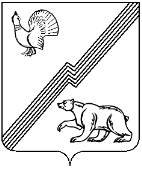 Муниципальное образование городской округ ЮгорскХанты-Мансийского автономного округа - ЮгрыУправление образования администрации города Югорскаул. Геологов, д. 13, г. Югорск, Ханты-Мансийский автономный округ – Югра, Тюменская область, 628260,Тел./факс (34675) 7-26-41E-mail: obrazovanie@ugorsk.ruисх.№____________ от______________на №_____________от_______________Муниципальное образование городской округ ЮгорскХанты-Мансийского автономного округа - ЮгрыУправление образования администрации города Югорскаул. Геологов, д. 13, г. Югорск, Ханты-Мансийский автономный округ – Югра, Тюменская область, 628260,Тел./факс (34675) 7-26-41E-mail: obrazovanie@ugorsk.ruисх.№____________ от______________на №_____________от_______________Муниципальное образование городской округ ЮгорскХанты-Мансийского автономного округа - ЮгрыУправление образования администрации города Югорскаул. Геологов, д. 13, г. Югорск, Ханты-Мансийский автономный округ – Югра, Тюменская область, 628260,Тел./факс (34675) 7-26-41E-mail: obrazovanie@ugorsk.ruисх.№____________ от______________на №_____________от_______________ДиректоруДепартамента экономического развития и проектного управления администрации города Югорска И.В. Грудцыной [Номер документа][Дата документа]Начальник Управления ДОКУМЕНТ ПОДПИСАН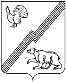 ЭЛЕКТРОННОЙ ПОДПИСЬЮСертификат  [Номер сертификата 1]Владелец [Владелец сертификата 1]Действителен с [ДатаС 1] по [ДатаПо 1]Н.И. Бобровская№Наименование целевого показателяОтветственный исполнитель/ соисполнитель       (наименование органа или структурного подразделения, учреждения)Ед. изм.Базовый показатель на начало реализации программыФактическое значение за предыдущие отчетные периодыФактическое значение за предыдущие отчетные периодыФактическое значение за предыдущие отчетные периодыОтчетный периодОтчетный периодОтклонениеОтклонениеОбоснование отклонения (отклонение составляет более 5% от планового значения)№Наименование целевого показателяОтветственный исполнитель/ соисполнитель       (наименование органа или структурного подразделения, учреждения)Ед. изм.Базовый показатель на начало реализации программыФактическое значение за предыдущие отчетные периодыФактическое значение за предыдущие отчетные периодыФактическое значение за предыдущие отчетные периодыПлановое значениеФактическое значениеАбсолютное     значениеОтносительное значение, %Обоснование отклонения (отклонение составляет более 5% от планового значения)№Наименование целевого показателяОтветственный исполнитель/ соисполнитель       (наименование органа или структурного подразделения, учреждения)Ед. изм.Базовый показатель на начало реализации программы2019 год2020 год2021 годПлановое значениеФактическое значениеАбсолютное     значениеОтносительное значение, %Обоснование отклонения (отклонение составляет более 5% от планового значения)1234578910111213141Доля педагогических работников общеобразовательных организаций, прошедших повышение квалификации, в том числе в центрах непрерывного повышения профессионального мастерства Управление образования%9,09,09,09,020,085,065,0425Значения заданы соглашением с Департаментом образования и науки ХМАО-Югры по реализации  регионального проекта «Современная школа». Высокое фактическое значение говорит об обеспечении возможности профессионального развития и обучения на протяженности всей профессиональной деятельности для педагогических работников.2Доступность дошкольного образования для детей в возрасте от 1,5 до 3 лет Управление образования%54,761,710010010010001003Доля детей в возрасте от 5 до 18 лет, охваченных дополнительным образованиемУправление образования%77,578,080,79782,098,6 16,6120,2Значения заданы соглашением с Департаментом образования и науки ХМАО-Югры по реализации  регионального проекта «Успех каждого ребенка». По факту общеобразовательные учреждения в 2022 году охватили большее количество детей услугами дополнительного образования 4Доля муниципальных общеобразовательных организаций, соответствующих современным требованиям обучения, в общем количестве муниципальных общеобразовательных организаций Управление образования%85,698,810010010010001005Доля обучающихся, для которых созданы равные условия получения качественного образования вне зависимости от места их нахождения посредством предоставления доступа к федеральной информационно-сервисной платформе цифровой образовательной среды Управление образования%10,010,015,020,020,010080,0500Значения заданы соглашением с Департаментом образования и науки ХМАО-Югры по реализации  регионального проекта «Цифровая образовательная среда» 6Доля граждан, получивших услуги в негосударственных, в том числе некоммерческих, организациях, в общем числе граждан, получивших услуги в сфере образования Управление образования%1,74,765,03,954,44,30,197,8Степень выполнения целевых показателей муниципальной программы99,6